Mór Városi Önkormányzat Képviselő-testületének76/2022. (III.8.) határozataMór, Vásártér utca 2997/2 hrsz-ú önkormányzati tulajdonú ingatlanra vonatkozó tulajdonosi hozzájárulás tárgyában a Sasszem Sportlövész Egyesület által benyújtott pályázathozMór Városi Önkormányzat Képviselő-testülete tulajdonosi jogkörben eljárva támogatja a Sasszem Sportlövész Egyesületnek (8060 Mór, Napsugár u. 23.) a Városi Civil Alap keretében „civil közösségi tevékenységek és feltételeinek támogatása” elnevezésű VCA-KP-1-2022 kódszámú pályázaton való részvételét.A Képviselő-testület hozzájárul az önkormányzat tulajdonában lévő Mór, Vásártér utca 2997/2 hrsz-ú (kivett lőtér megnevezésű 1 ha 607 m2 nagyságú) ingatlan pályázati forrásból új épület építésével történő fejlesztéséhez.A Képviselő-testület tudomásul veszi és jóváhagyja a határozat mellékletét képező tulajdonosi hozzájáruló nyilatkozatot.Határidő: 2022.03.09.Felelős: jegyző( Városfejlesztési és -üzemeltetési Iroda)	Fenyves Péter	Dr. Taba Nikoletta	polgármester	jegyző76/2022 (III.8.) határozat melléklete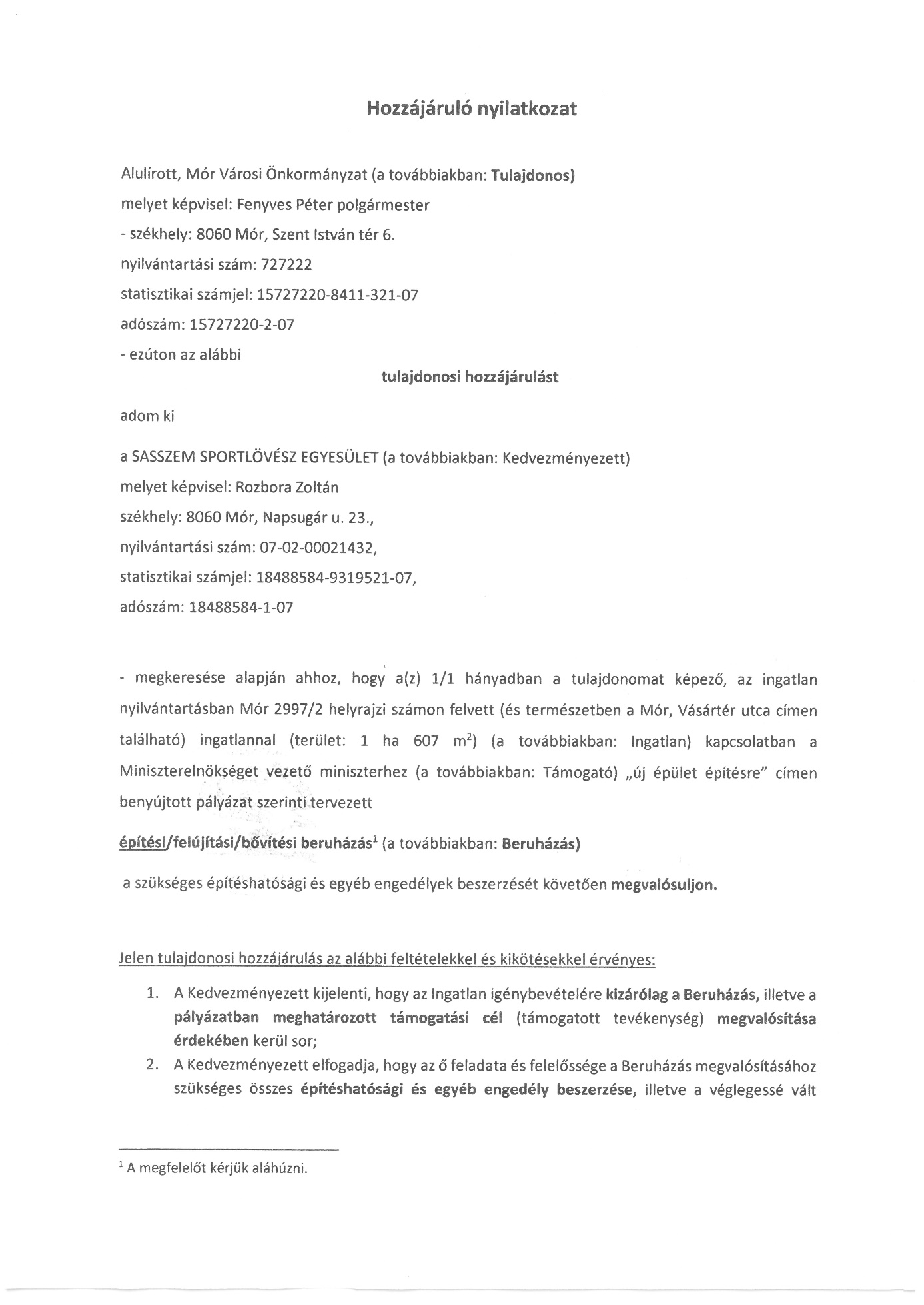 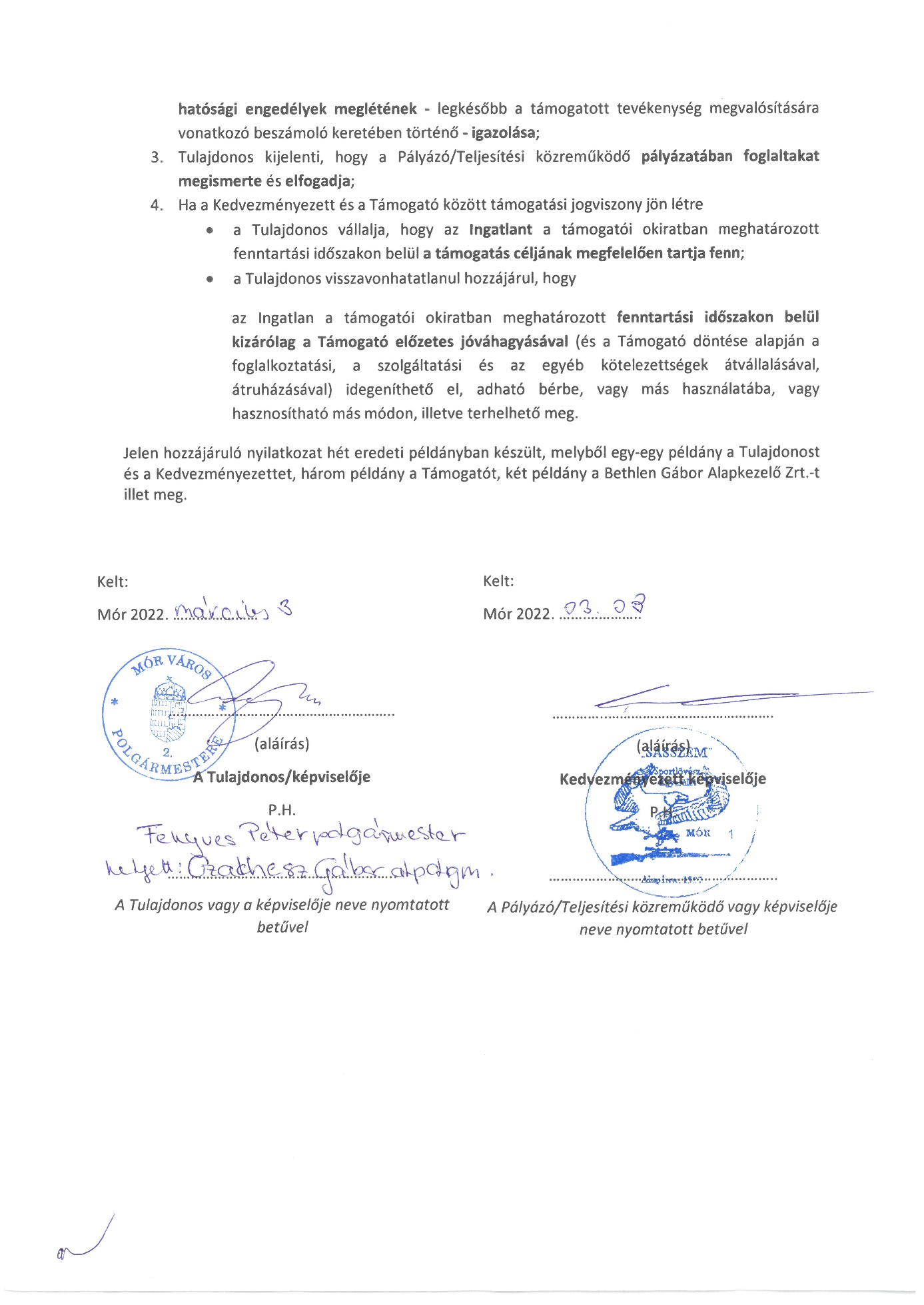 